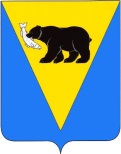 ПОСТАНОВЛЕНИЕАДМИНИСТРАЦИИ УСТЬ-БОЛЬШЕРЕЦКОГО МУНИЦИПАЛЬНОГО РАЙОНА от 06.04.2022   № 105О внесении изменений в постановление Администрации Усть-Большерецкого муниципального района от 14.07.2021 № 224 «Об установлении годовых объемов потребления коммунальных услуг на 2022 год и плановый период 2023-2024 годов» В целях корректировки цифровых значений, связанных с расчетами за коммунальные услуги учреждениями и объектами социальной сферы Усть-Большерецкого муниципального района Камчатского края, финансируемыми за счет средств местного бюджета, Администрация Усть-Большерецкого муниципального районаПОСТАНОВЛЯЕТ:Внести в постановление Администрации Усть-Большерецкого муниципального района от 14.07.2021 № 224 «Об установлении годовых объемов потребления коммунальных услуг на 2022 год и плановый период 2023-2024 годов» (далее – постановление) следующее изменение, изложив приложение № 1 «Объемы потребления коммунальных услуг для муниципальных бюджетных учреждений, объектов социальной сферы Усть-Большерецкого муниципального района Камчатского края на 2022 год», в новой редакции, согласно приложению № 1 к настоящему постановлению.Финансовому управлению Администрации Усть-Большерецкого муниципального района предусмотреть в местном бюджете ассигнования в размере, обеспечивающем оплату лимитов согласно настоящему постановлению.Аппарату Администрации Усть-Большерецкого муниципального района обнародовать настоящее постановление и разместить на официальном сайте Администрации Усть-Большерецкого муниципального района в информационно-телекоммуникационной сети «Интернет».Настоящее постановление вступает в силу после дня его официального обнародования и распространяется  на правоотношения, возникшие с 01 января 2022 года.Контроль за исполнением настоящего постановления возложить на заместителя руководителя - начальника отдела прогнозирования и экономического анализа в составе Управления экономической политики Администрации Усть-Большерецкого муниципального районаГлава Усть-Большерецкого муниципального района                                                                      К.С. ВолковИсполнитель (разработчик): Консультант отдела прогнозирования иэкономического анализа в составе управления экономической политики Администрации Усть-Большерецкого муниципального района____________Баранова Н.Д.___.04.2022                                                                                                                (подпись)  (расшифровка подписи)  (дата)   Согласовано:Заместитель руководителя - начальник отделапрогнозирования и экономического анализав составе Управления экономической политикиАдминистрации Усть-Большерецкогомуниципального района___________________________________А.Н.Братчук____.04.2022                                                                                                     (подпись)   (расшифровка подписи)  (дата)   Начальник правового отдела в составе Аппарата Администрации Усть-Большерецкого муниципального района  ___________________________Т.Е. Кокорина  ____.04.2022                                                                                    (подпись)   (расшифровка подписи)  (дата)                                                                                                                                                                        Руководитель Финансового управленияАдминистрации Усть-Большерецкогомуниципального района ___________________________ А. И. Власова  ___.04.2022                                                                                     (подпись)   (расшифровка подписи)  (дата)                                                                                                                                                                              Руководитель Управления культуры, молодежи, спорта и туризмаАдминистрации Усть-Большерецкого муниципального района ___________________________ О.В. Сташкевич  ___.04.2022                                                                                     (подпись)   (расшифровка подписи)  (дата)                                                                                                                                                                              Руководитель Управления образованияАдминистрации Усть-Большерецкого муниципального района ________________________________ И.И. Васильева  ___.04.2022                                                                                     (подпись)   (расшифровка подписи)  (дата)                                                                                                                                                                              Разослать:Финансовое управлениеУправление экономической политикиУправление культурыКУМИМКУ «СМТ и ОО ОМС У-Б МР» (Отдел бухгалтерского учета и отчетности)МБУ «Надежда» ЖКХ Усть-Большерецкого муниципального районаЖКХ, ТЭК, транспорта, связи и строительстваПравовой отделОбнародоватьСайт